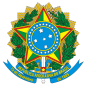 Ministério da EducaçãoUniversidade Federal de AlfenasRua Gabriel Monteiro da Silva, 700 - Bairro centro, Alfenas/MG - CEP 37130-001 Telefone: (35)3701-9745 - http://www.unifal-mg.edu.brEDITAL Nº 21/2022PROCESSO SELETIVO DE BOLSISTA DE PÓS-DOUTORADO PROGRAMA DE PÓS-GRADUAÇÃO EM NUTRIÇÃO E LONGEVIDADE (PPGNL)FORMULÁRIO DE QUESTÕES ESPECÍFICAS – TEMÁTICA ANome:								CPF: Telefone de contato:					   E-mail:Link do currículo lattes:Titulação:  Mês/ano/Instituição de obtenção do título:				1) Como você se relaciona com a temática escolhida considerando suas experiências acadêmico-científicas prévias (p. ex., dissertação de mestrado, tese de doutorado, aulas, cursos, publicações e entre outros)? (máximo 2.000 caracteres). 2) Quais as perspectivas que a sua participação como pós-doutorando poderá abrir para novos avanços científicos e/ou tecnológicos no Programa de Pós-graduação em Nutrição e Longevidade da UNIFAL-MG? Quais seriam os possíveis impactos? (máximo 1.500 caracteres). 3) Entre suas publicações científicas (artigos, livros), patentes, exibições, palestras ou outra realização, cite as três principais referências que possam demonstrar sua experiência prévia com a temática escolhida. Inclua o link para o resumo ou para a publicação inteira e mencione a principal contribuição de cada uma das publicações. (máximo 2.000 caracteres). 4) Quais são as estratégias experimentais (ou abordagens teórico-metodológicas) de sua experiência que podem ser adotadas na realização de projetos de pesquisa na temática escolhida? (máximo 2.000 caracteres). 5) Descreva a maneira como se pretende conduzir seu pós-doutoramento de forma a garantir a conclusão dos objetivos dentro do prazo e previstos no edital. (máximo 1.500 caracteres). 6) Descreva suas principais atuações e/ou perspectivas em âmbito internacional, no que diz respeito à temática escolhida (máximo 1.500 caracteres). 7) Descreva suas perspectivas de atuação no programa a fim de desenvolver ou potencializar o impacto social (máximo 1.500 caracteres). 